ANUNȚ CONSULAT ITINERANTO echipă a secției consulare a Ambasadei României la Washington se va deplasa la Cleveland, în perioada 12-13 iunie 2021, pentru a furniza servicii și asistență consulară cetățenilor români aflați în zonă.

În contextul situației excepționale generate de pandemia de COVID-19 și date fiind restricțiile impuse de autoritățile americane, consulatul itinerant va funcționa EXCLUSIV pe baza programărilor prealabile.

Se vor respecta cu strictețe condițiile sanitare impuse de autoritățile americane, precum: distanța de siguranță, folosirea obligatorie a măștilor.Plata serviciilor consulare se va face exclusiv numerar (cash). Nu sunt acceptate check-uri.

PROGRAM:
 12 – 13 iunie, între orele 9:00 și 18:00
Biserica Sfânta Maria - 3256 Warren Rd, Cleveland, OH 44111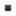 
Vor fi efectuate următoarele SERVICII CONSULARE:• acte notariale (procuri, declarații);
• înscrieri acte stare civilă;
• titluri de călătorie;
• pasapoarte electronice.Cu ocazia consulatului itinerant nu vor putea fi preluate dosare privind dobândirea/redobândirea cetățeniei române.Cetățenii interesați pot solicita programare EXCLUSIV online la adresa de email washington.itinerant@mae.ro până duminică, 6 iunie 2021, orele 23:00.

Mesajul prin care solicitați programare trebuie să conțină:
 numele și prenumele;
 serviciul consular solicitat;
 un număr de telefon la care puteți fi contactat;
 documentele justificative aferente serviciului consular solicitat.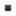 Rugăm să vă asigurați că dețineți documentele necesare prestării serviciului consular solicitat. Recomandăm în acest sens parcurgerea informațiilor postate pe pagina de internet a Ambasadei României la Washington (http://washington.mae.ro/node/485). 

Fiecare persoană care solicită un serviciu consular urmează să primească pe email confirmarea datei și orei la care are programarea. Precizăm că NU se vor face programări telefonice!